United Way of Abilene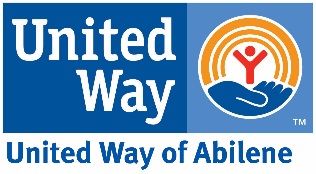 Catalyst FundingOverview and Investment Guidelines: Catalyst Funding supports community efforts that strategically align investments with long-term solutions for our focus areas of health, education, and financial stability. Particularly, we will consider proposals that:align with the mission of United Way of Abilene.demonstrate fiscal accountability.demonstrate the ability to measure and document outcomes.demonstrate capacity and leadership necessary to complete the proposed activity.describe the increase/decrease in demand for services, operational distress, costs to continue current services, and/or anticipated fundraising loss due to COVID-19.Awards will not be granted to:fundraising, capital campaigns, or endowment efforts.deficit financing.grants to individuals.Eligibility:be a non-profit, tax-exempt organization, health or human service organization, or a governmental agency providing health and human services.provide services that benefit residents in the 19 counties served by United Way of Abilene.maintain a local, voluntary board of directors comprised of enough members to conduct business and provide quality oversight.file an IRS 990 and provide one filed if serving as the fiscal agent for the partnership.Funding:Catalyst funding requests should not exceed $10,000. Questions may be submitted to:Jenn Waldmann, Director of Community Impact & Marketingjenn@unitedwayabilene.org 325-677-1841United Way of Abilene2021 Catalyst Funding ProposalSubmit 1 unbound application to United Way of Abilene by noon on July 29, 2021.  Add additional pages as necessary to include all participant organizations.Narrative:Project GoalPlease explain the need(s), goal, and execution plan for catalyst funding. What project challenges are anticipated? Target Populations and DemographicsDescribe the target population of this project and key barriers they face to achieve the anticipated results of this program. Desired Outcomes
COVID-19 ImpactProvide a brief description of how your organization has been impacted by COVID-19.  AttachmentsIf you are not a current United Way agency partner, please include the following:Board of Directors roster for each participating agencyIndependent Audit and IRS 990 for the Fiscal Agent of the proposed project  Project BudgetMemorandum of Understanding signed and dated for all partners, if applicable2021 Catalyst Funding Timeline2021 Catalyst Funding TimelineJune 24, 2021United Way of Abilene issues Request for Catalyst Funding ProposalsJuly 29, 2021Catalyst Funding Proposals due by noonAugust 2021Catalyst Funding Proposals under review September 9, 2021Announcement of Catalyst Funding Awards at the 2021 United Way Campaign KickoffFiscal Organization InformationFiscal Organization InformationFiscal Organization InformationFiscal Organization InformationAgency Name:Agency Name:Agency Name:Agency Name:Address:Address:Address:Address:City, State Zip:City, State Zip:City, State Zip:City, State Zip:Phone:Phone:Phone:Phone:Website:Website:Website:Website:Exec. DirectorNamePhoneEmailExec. DirectorProgram DirectorNamePhoneEmailProgram DirectorBoard ChairNamePhoneEmailBoard ChairPartner Organization Information, if applicablePartner Organization Information, if applicablePartner Organization Information, if applicablePartner Organization Information, if applicableAgency Name:Agency Name:Agency Name:Agency Name:Address:Address:Address:Address:City, State Zip:City, State Zip:City, State Zip:City, State Zip:Phone:Phone:Phone:Phone:Website:Website:Website:Website:Exec. DirectorNamePhoneEmailExec. DirectorProgram DirectorNamePhoneEmailProgram DirectorBoard ChairNamePhoneEmailBoard ChairProject InformationProject Name:Amount Requested:Outcomes to MeasureData Collected for Each OutcomeProposed Performance Targets